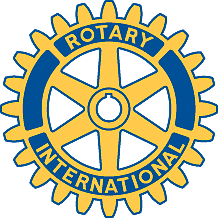 Rotary Club of Carleton Place and Mississippi Mills       Meeting of July 3rd, 2017Special Guests: Area Director, Mike Bugyra and Spouse, Doreen                          Donna Davidson, Director of LCP                          Julia Hawkins (our Adventures in Leadership Candidate) and her Mom, Jackie.Attendees: Rick, Heather, Brenda, Ernie, Teresa, Alec,(spouse of Teresa), Al, Glenda,(spouse of Al), Marion, Mike, Faye, Robert, (spouse of Faye and Previous member), Deb, Ralph,(spouse of Deb), David, Kathy, Eric and Sue,(spouse of Eric).Pot Luck Supper was awesome and enjoyed by all. Thanks again to everyone who participated.Teresa did a short talk on the Transitioning of our club. Teresa pinned Marion as President, Marion pinned Ernie as President Elect, Kathy retained role as Secretary and Mike will stay on as Treasurer.The Paul Harris Award was given to Mike. It was well deserved by Mike.A cheque in the amount of $2,500.00 was given to Donna Davidson, Director of LCP.Julia Hawkins did a wonderful presentation of her experience in the Adventures in Leadership.  Everyone present enjoyed her enthusiasm and pictures.Next week's meeting to be held at 65 munro st, same time as usual.  Meeting adjourned.